글로벌 차세대 과학기술리더(YG∙YP) Alumni 네트워킹 포럼<지원서>개인정보 자기소개본인은 위 사실이 틀림없음을 확인하고, 고의적인 허위사실 기재가 확인되어 참여가 제한될 경우, 이의를 제기하지 않을 것에 동의합니다.                   □ 동의함 □ 동의하지 않음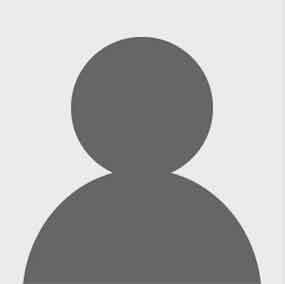 *사진 첨부 필수*사진 첨부 필수기참여 프로그램Program: YGF/YPF/차세대*사진 첨부 필수*사진 첨부 필수기참여 프로그램Year: 2002-2019/2018-2019*사진 첨부 필수*사진 첨부 필수이름이름(한국어)*사진 첨부 필수*사진 첨부 필수이름First Name:*사진 첨부 필수*사진 첨부 필수이름Last Name:*사진 첨부 필수*사진 첨부 필수성별남성 / 여성*사진 첨부 필수*사진 첨부 필수전화번호(자택)*사진 첨부 필수*사진 첨부 필수전화번호(모바일)현재 소속직위/학년생년월일거주 국가이메일이메일한국 비상연락처한국 비상연락처주소주소(자택)(자택)주소주소(소속기관)(소속기관)전공전공(BT/EN/IT/NS) 세부전공 : (BT/EN/IT/NS) 세부전공 : 학력사항학력사항학사: (졸업년도) 대학명 / 전공학사: (졸업년도) 대학명 / 전공학력사항학력사항석사: (졸업년도) 대학명 / 전공석사: (졸업년도) 대학명 / 전공학력사항학력사항박사: (졸업년도) 대학명 / 전공박사: (졸업년도) 대학명 / 전공학력사항학력사항Post-doc: 대학 또는 기관명 / 연구실명Post-doc: 대학 또는 기관명 / 연구실명주요 경력사항주요 경력사항(해당년도~해당년도) 소속기관명 / 직위(해당년도~해당년도) 소속기관명 / 직위연구활동(논문∙수상∙특허∙기타)*최근 5년까지 활동으로 10개 이내 제한연구활동(논문∙수상∙특허∙기타)*최근 5년까지 활동으로 10개 이내 제한논문/수상/특허/기타 연구활동 : 논문/수상/특허/기타 연구활동 : 연구활동(논문∙수상∙특허∙기타)*최근 5년까지 활동으로 10개 이내 제한연구활동(논문∙수상∙특허∙기타)*최근 5년까지 활동으로 10개 이내 제한증빙자료 제출 (*1개 파일로 통합하여 제출)증빙자료 제출 (*1개 파일로 통합하여 제출)회화능력회화능력한국어(유창함/일상회화/기초수준)한국어(유창함/일상회화/기초수준)회화능력회화능력영어(유창함/일상회화/기초수준)영어(유창함/일상회화/기초수준)지원 동기 (1,000자 이내 작성)포럼 참여 후 해당국가에서의 자세한 Alumni 활동 계획 (1,000자 이내 작성)